MOHOKARE LOCAL MUNICIPALITY PERFORMANCE   MANAGEMENT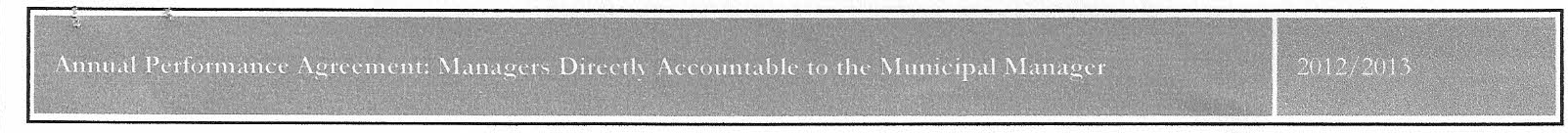 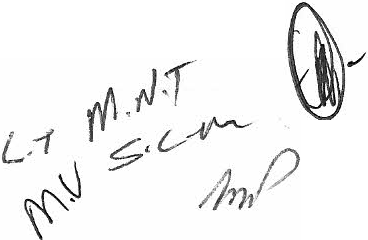 (Period: 1July 2012- 30 June 2013)1.	PARTIESThe parties to this agreement are -Mohokare  Local  Municipality  herein  represented  by Thabo  Christian  Panyani  in  his  capacity as  theMunicipal Manager (hereinafter referred to as "the Employer");AndMahlomola Naftali Tsoamotse in his capacity as the Director: Technical Services (hereinafter referredas "the Employee")WHEREBY IT IS AGREED AS FOLLOWS:INTRODUCTIONThe parties have entered into an employment contract in terms of section 57(1) (a) of the Local Government: Municipal Systems Act No. 32 of 2000 (hereinafter referred to as "the Systems Act").Section 57(1)(b) of the Systems Act, read with the employment contract entered into by parties, requires the parties to annually conclude a performance agreement one month after the beginning of the financial year of the municipality.The parties wish to ensure that they are clear about the goals to be achieved and secure the commitment of the Employee to a set of outcomes that will secure local government policy goals.The parties wish to ensure that there is compliance with sections 57(4A), 57(4B) and 57(5) of the Systems Act.PURPOSE OF THIS AGREEMENT AND APPENDICESThe purpose of this agreement is to -Comply with the provisions of Sec 57(1) (b), (4A), (4B) and (5) of the Systems Act as well as the Contract of Employment entered into between the partiesSpecify objectives and targets established for the Employee and to communicate to the Employee the Employer's expectations of the Employee's performance expectations and accountabilitie s.Specify the core competency requirement s which the Employee must acquire or possess and demonstrate11 MOHOKARE   LOCAL   MUNICIPALITY20 l2!2UU	..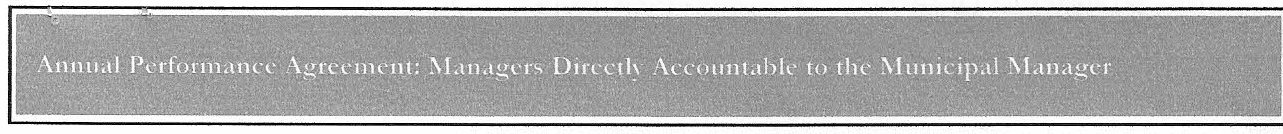 '	' ' <l	'	' c I	- ..,   'Monitor and measure performance against set targeted outputsAppropriately   reward   the   Employee   in   accordance   with   the   Employer's   performancemanagement policy in the event of outstanding performanceCOMMENCEMENT AND DURATIONThis agreement will commence on the 1st July 2012 and will remain in force until 30th June 2013.W'here after a new Performance Agreement, Performance Plan and Personal Development Planshall be concluded between the parties for the next fmancial year or any portion thereofThe parties consulted will review the provisions of this Agreement during June each year. The parties  will conclude a new Performance Agreement and Performance Plan that replaces this agreement at least once a year by not later than the beginning of each successive financial year.This Agreement shall terminate on:The date on which the employee's employment with the Employer terminates for whatever reason; orby 30 June 2013Not complying with the Minimum Competency levels by 01 January 2013 unless proof and acknowledgement by National Treasury of a "Special Merit Case" has beenproduced by the Municipal Manager.PERFORMANCE  OBJECTIVESThe performance plan contained in Annexure A to this agreement sets outThe performance objectives and targets that must be met by the Employee during the current fmancial year;The time frames within which those performance  objectives and targets shall be met; andThe core competency requirements the Employee must acquire or possess and demonstrate.the performance objectives and targets reflected in Annexure A are set by the Employer in consultation with the Employee and are based on the  Integrated development plan, current service delivery and budget implementation plan (SDBIP) and the current budget, and it includes key objectives, key performance indicators, targets, dates and weightings.the mere fact that a particular function, power or duty conferred upon or assigned or delegated to the Employee is not contained in Annexure A, does not release the Employee from the responsibility to perform such function, exercise such power and discharge such duty, as the case may be, to the best of his ability. The inclusion of a specific performance objective or performance target in the Employee's performance plan does not replace, reduce, substitute or in any other manner interfere with the Employee's obligation to perform the functions, exercise the powers and discharge the duties, as the case may be, which may have been conferred upon or assigned  or delegated to him in any other manner. Nothing in this agreement diminishes the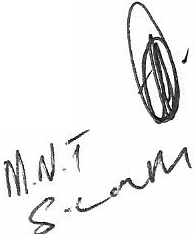 2IMOHOK A RE   L O C AL   M UN I C IP A LITY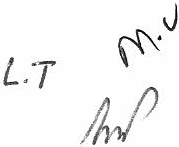 :21)\2/21!13	.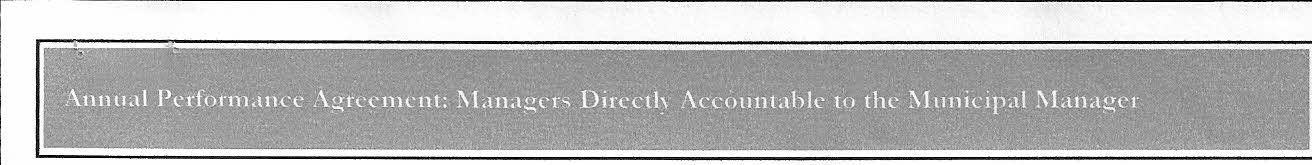 -	h<'Employee's  obligations,  duties  or  accountability  in  terms  of  his  employment  contract  orexisting or new regulations, circulars, policies , directives or other instruments .PERFORMANCE  MANAGEMENT  SYSTEMThe Employee agrees to participate in the performance management system that the Employer adopts or introduces for the Employer, management and municipal staff of the Employer.The Employer will consult the Employee about the specific performance standards thatwill be included in the PMS as applicable to the EmployeeThe Employee's assessment will be based on his performance in terms of outputs (performance targets)  reflected on  the  Performance  Plan  which  are linked  to relevant  KPA's /CCRs, key objectives and  key performance indicator s (KPis) as agreed to between  the Employer and the Employee.The criteria upon which the performance of the Employee shall be assessed shall consist of two components with a weighting of 80:20, as indicated in Annexure A, namely-Key performance areas at 80%; andCore competency requirem ents/Core Managerial Competencies (CMC) at 20%The  Employee's   assessment  will  be  based  on  his  performance  in  terms  of  the  outputs/ outcomes (performance indicators) identified as per attached Performance Plan ( Annexure A), which are linked to the KPAs, and will constitute 80% of the overall assessment results as per the weightings agreed to between the Employer and Employee.3I MOJIOKARE  L OCAL  MUNICIPALITY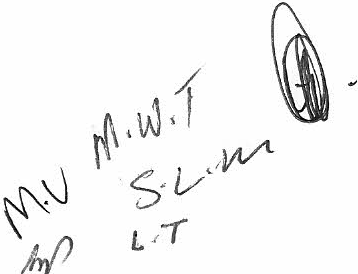 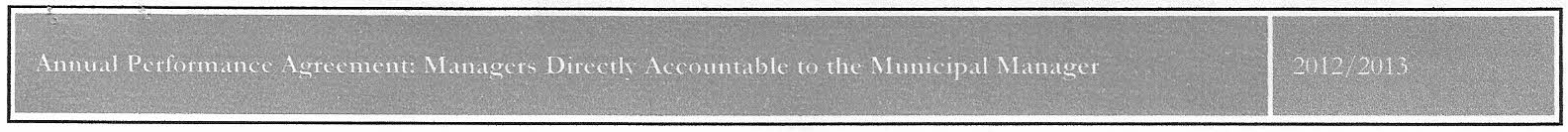 The CCRs will make up the other 20% of the Employee's assessment  score. CCRs  that are deemed to be most critical for the Employee's specific job should be selected from the list below as agreed to between the Employer and Employee:EVALUATION   PERFORMANCEThe performance plan (Annexure A) to this agreement sets out-The standards and procedure for evaluating the Employee's performance; AndThe intervals for the evaluation of the Employee's performance.Despite the establishment of agreed intervals for evaluation, the Employer may in addition review the Employee's performance at any stage while the contract of employment remains in force.Personal growth and development needs identified  during any performance review discussion must be documented in a Personal Development Plan as well as the actions agreed to and implementation must take place within set time frames.The  Employee's  performance  will be  measured  in  term s  of  contributions  to  the goals andstrategies set out in the Employer's IDP.The annual performance appraisal will involve:Assessment of the achievement of results as outlined in the performance plan :Each KPA should be assessed according to the extent to which specified standards or performance indicators have been met and with due regard to ad hoc that had to be performed under the KPA.An indicative rating on the five-point scale detailed in Annexure A shouldbe provided for each KPA.The applicable assessment rating calculator (refer to paragraph 6.5 above) must then be used to add the scores and calculate a final KPA score.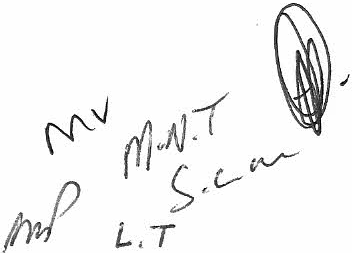 4I MO IIOK ARE  L OCAL  MUNl C IPALlTYAssessment of the CMC's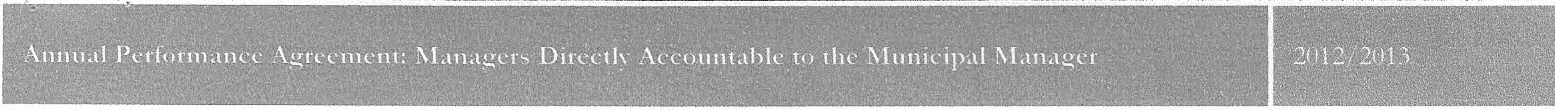 Each CMC will be assessed according to which the specified standards have been metAn indicative rating on the five-point scale will be provided for each CMC.This rating will be multiplied by the weighting given to each CMC to provide scoreThe applicable assessment rating calculator will then be used to add the scores and calculate a final CMC scoreOverall ratingAn overall rating will be calculated by using the applicable assessment rating calculator. Such overall rating represents the outcome of the performance appraisal.PERFORMANCE  ASSESSMENTSThe Employee's performance shall be assessed after the end of each quarter, as follows -The  Employee's  mid-year  performance  reVlew  and  annual  performance  appraisal  shall  beconducted by an evaluation panel consisting of-The Municipal ManagerThe Chairperson of the performance audit committee or, if the Employer does not have a performance audit committee, the audit committeeA councillor of the Employer's Council designated by the CouncilThe municipal manager of another municipality designated by the Municipal Manager;Ward Committee memberThe Municipal Manager has the priority to ask external consultants/ expects to conduct the entire evaluation.The assessments for the first quarter Guly- September) and the third quarter Ganuary - March) shall be conducted by the Municipal Manager, provided that the Municipal Manager may request any member(s)  of the evaluation panel to assist him during such assessment5j MO HO KARE  L OC A L  MUNICIPALITY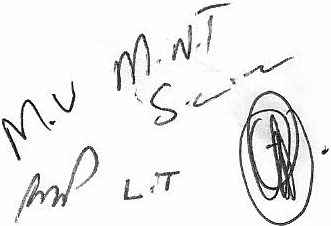 '··..:) I )	()1' '	' ' ' '  y-  -!-	'	.,· /;;:. ·..:\A: ,.. ·... .   ·r,. '·· ·::..The assessment of the performance of the Employee will be based on the following rating scale for KPA's and CMCs.Level	Terminology	Description	Rating1121314  1     55	Outstandingperformance4	Performance significantly expectations3	Fully effectiveaboveThe performance far exceeds the standard expectedof an employee at this level. The appraisal indicates that the Employee has achieved above fully effective results against all performance criteria and indicators as specified in the PA and performance plan and maintained this in all areas of responsibility throughout the year.Performance    1s   significantly   high er    than   thestandard expected in the job. The appraisal indicates that the Employee has achieved above fully effective results against more than half of the performance criteria and indicators and fully achieved all others throughout the year.Performance fully meets the standard s expected in all areas of the job . The appraisal indicates that the Employee has fully achieved effective results against all significant performance criteria and indicator s as specified in the PA and Performance Plan2	Performance  not  fullyeffective1	UnacceptableperformancePerformance is below the standard required for the job  in key areas. Performance  meets some of  the standards		expected		for	the		job.	The review/assessment indicates that the Employee has achieved below fully effective results against more than half the key performance criteria and indicators as specified in the PA and Performance Plan. Performance  does not meet the standard expected for  the job.  The review/assessment  indicates  that the Employee  has achieved  below fully  effective results against almost all of the performance criteria and   indicators	as	specified   m	the    PA	and Performance  Plan.  The  employee  has  failed  to demonstrate  the  commitment  or  ability  to  bring performance  Plan.  The  employee  has  failed  to demonstrate  the  commitment  or  ability  to  bring performance  up  to  the level expected  in  the job despite	management	efforts		to		encourage improvement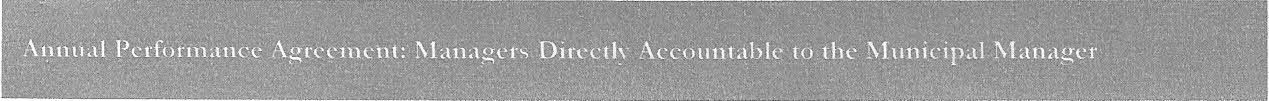 The mid-year performance review and annual performance appraisal shall involve -Assessment of the achievement of key performance indicators and targets in the key performance areas:Each key performance area shall be assessed according to the extent to which the performance indicators have been met with due regard to ad hoc tasks that may have been performed under any key performance area.An indicative rating on the five - poin t scale set out in clause 8.4 shall be provided foreach key performance  area.The rating contemplated in paragraph (b) shall be multiplied by the weighting given to each key performance area to provide a score.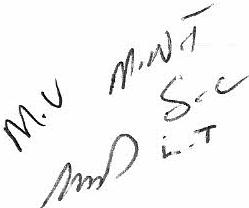 6I MOHOKARE    LOCAL   MUNIC I P A  LITY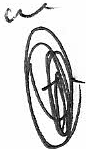 :	. r· '	I•      •	'	'	-.	.	.·th'Accounuhll' to th :\lunicip.tl.l\l.tn.t!!;l'l"	.	··' ·' I	'	'  <20i2/20l3  .... ...· ':i:; s1 -	:  : ;:· : .;;_:  :   :.. ----- :..:,:·· .:- =- :  · ::.. ·    .: ·.· f  > : -  <{  ·):· _; ::::  - - -.	.::. ;-j : . ./ .:·-- ::.j-. -  u.. ..:..··,:.  .	..'•.,  '...... .The assessment rating calculator shall be applied to add the scores and calculate a final key performance area score.The employer shall keep the a record of the mid- year review and annual assessment meetingsPerformance feedback shall be based on the Employer's assessment of the Employee's performance.The employer will be entided to review and make reasonable changes to the provlSlon s of Annexure A from time to time for operational reasons. The Employee will be fully consulted before any such change is made.The employer may amend the prov1s10ns of Annexure A whenever the performance management system is adopted, implemented and/or amended as the case may be. In that case the Employee will be fully consulted before any such change is made.The Employer must -Keep a written record of the mid-year review and annual appraisal meetings, andCause secretarial services to be provided to the evaluation panelDespite the establishment of agreed intervals for evaluation as set out in clause 8.1 above, the Employer may in addition review the Employee's performance at any time whilst this Agreement remains in force.The Employer shall supply a copy of any assessment in terms of this clause to the Employee within a reasonable time after such assessment has been completed and shall invite the Employee to attend and participate in a performance interview, which shall be conducted by the Municipal Manager, provided  that the Municipal Manager may request any member(s) of the evaluation panel to assist him during such an interview. A performance interview shall be conducted within 30 days after the date on which  the Municipal Manager or the evaluation panel, as the case may be, has conducted a performance review or assessment, on a date agreed between the Parties.The Employee has the righ t, during a performance interview, in respect of any performanceobjective, target or core competency requirement to -Request and receive an explanation for any points awarded;Submit additional and/or supplementary evidence of performance/achievement; andProvide an explanation for any below standard performanceDEVELOPMENTAL   REQUIREMENTSThe  Personal  Development  Plan  (PDP)  for  addressing  developmental  gaps  1s attached  asAnnexure B.7I MO H OKARE  LO CA L   MUNICIPALITY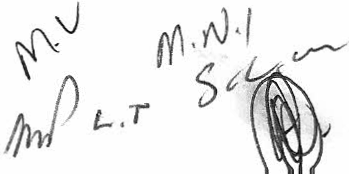 OBLIGATIONS OF THE EMPLOYER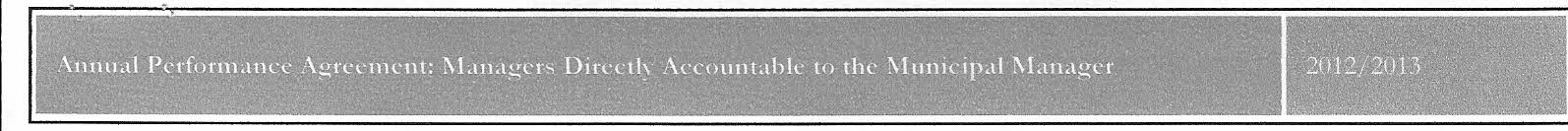 The Employer shall -Create an enabling environment to facilitate effective performance by the employee;Provide access to skills development and capacity building opportunities;Work collaboratively with  the Employee to  solve problems  and generate solutions tocommon problems that may impact on the performance of the Employee;On the request of the Employee delegate such powers reasonably required by the Employee to enable him to meet the performance objectives and targets established in terms of this Agreement; andMake available to the Employee such resources as the Employee may reasona bly require from time to time assisting him to meet the performance objectives and targets established in terms of this Agreem ent.CONSULTATIONThe Employer agrees to consult the Employee  timeously where the exercising of thepowers will have amongst others -A direct effect on the performance of any of the Employee's functions;Commit the Employee to implement or to give effect to a decision made by theEmployer; andA substantial financial effect on the Employer.The Employer agrees to inform the Employee of the outcome of any decisions taken pursuant to the exercise of powers contemplated in 11.1 as soon as is practicable to enable the Employee to take any necessary action without delay.MANAGEMENT OF EVALUATION OUTCOMESThe evaluation of the Employee's performance will form the basis for rewarding outstanding performance or correcting unacceptable performance.A performance bonus of 5% to 14% of the inclusive annual remuneration package maybe paid to the Employee in recognition of outstanding performance.The Employee will be eligible for progression to the next higher remun eration package, within the relevant remuneration band, after completion of at least twelve (12) months service at the current remuneration package on 30 June (end of financial year) subject to a fully effective assessment.In the case of unacceptable performance, the Employer shall-Provide systematic remedial or developmen tal support to assist the Employee toimprove his performance; andAfter appropriate performance counselling and having provid ed the necessary guidance and/ or support as well as reasonable time for improvement in performance,  the Employer may  consider  steps to terminate  the  contract  of employment of the Employee on grounds of unfitness or incapacity to carry out his duties.SI MO H OKARE   LOCAL   MUNI CI P AL ITY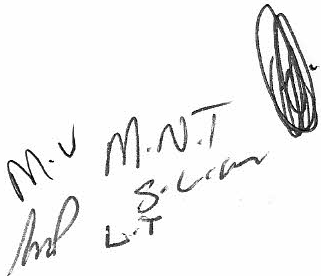 A performance bonus calculated as a percentage of the Employee's all-inclusive annual remuneration package may be paid to the Employee in recognition of outstanding performance, as follows: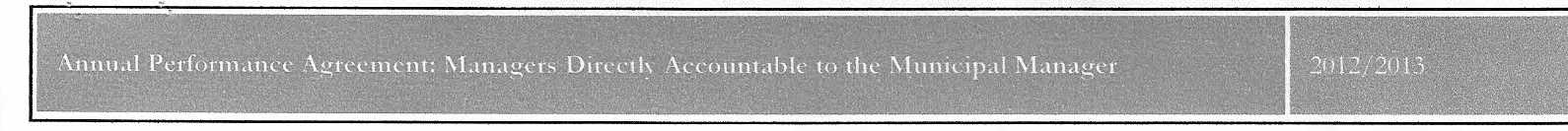 Any performance bonus that may be payable to the Employee, shall only be paid outafter-30June 2013The Employer's Council has approved the Employee's annual performanceappraisal as required by section 57(4B) of the Systems Act; andThe annual report relating to the 2012/2013 has been tabled in the Employer'sCouncil and the Council adopted it.In the case of unacceptable performance, the Employer-Shall provide systematic remedial or developmental support to assist the Employee toimprove her performance; andMay, after appropriate performance counselling and having provided the necessary guidance and/or support as well as reasonable  time  for improvement on grounds  of unfitness or incapacity to carry out his duties.DISPUTE RESOLUTIONAny disputes  about the nature of the Employee's performance  agreement, whether it relates to key responsibilities, priorities, methods of assessment and/ or any other matter provided for, shall be mediated by the Mayor within 30 days of receipt of a formal dispute.A decision by the Mayor in terms of clause 13.1 shall be final and binding on the Parties9 IMOHOKARE   LO CAL   MUN I C IP AL I TY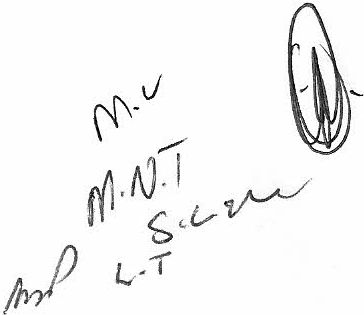 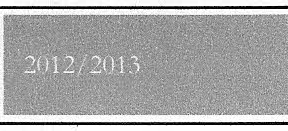 : ,  ;:._- (,:- - ·,· , ' :    . ·.    . .	'/ } Jlt_• · \ I c f<  ·•.n·!llc · _Agtccmn t: l\l.tll:tgcrs Directly Accounuble  to the l\luniCJp.tll\LtnagerE : -+i" ttr; .; iik ;:<l /¥:·H-( .. ·· ·	,  .  - .....	.,   ·  .. ;.	·  .	·	.	...·	·14.	GENERAL14.1	The Employer shall make the contents of this agreement available to the public.14.2	The Employer  may  make the  outcome of  any performance  review,  evaluation  or appraisal conducted in terms of this agreement available to the public.Thus done and signed at....?!!. !1-.0.:.........one?. 7. ::J...2012AS WITNESSESS:1.	                                                                   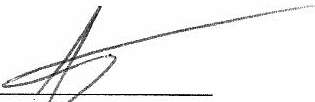 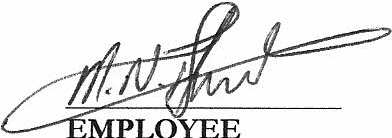 Thus done and s1.gned at ....:.2../.l..s./.".T.{.o..N...... .....on,.;..;.7..J.-l.-f.-L..:.J...2012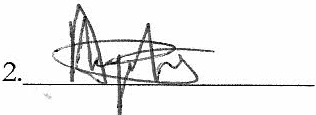 AS WITNESSESS:	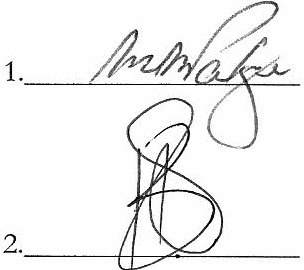 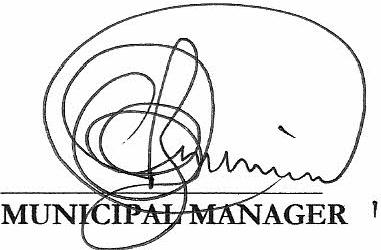 10 IM 0 I-I 0 K A R E  L 0 c A L  M u N T c Ip A L [ T yPERSONAL PERFORMANCE PLAN 2012/13: DIRECTOR TECHNICAL SERVICESANNEXURE A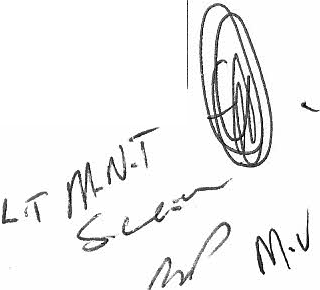 KEY PERFORMANCE  AREA:  BASIC SERVICESPerformance objective	Key Performance Indicato1·	Achievements jProg1·ess I[Main tasks]	Weight	(Evidence ofperfonnanceJ	Target Date	Comments/Reference to	Ratingevidentiary documentsCompletion of an electricity asset register	30 June 2013 Provision of electricity to 209 households in		30 MarchAn effective management of	Smithfield/ Mofulatshepe	2013electricity supply to residents	Provision of households with solar heating	30 June 2013panelsDevelopment of business plan of 16 high mastlights and 66 street lights in Refengkhotso,	30 June 2013 Ezibeleni and PhomolongTOTALKEY PERFORMANCE  AREA:  LOCAL ECONOMIC DEVELOPMENTPet·fonnance objective	Key Perfomtance Indicator	Achievements/Pt·ogress/[Main tasks]	Weight	(Evidence ofperfonnance]	Ta1·get Date	Comments/Reference to	Ratingevidentia1·y documentsEnsure that proj ects are	15	Bid specifications for construction projects designed to prefer labour		contain conditions relating to:intensive construction	Employing local labour; and	On-goingmethodologies, in accordance	Engaging local sub-contractorswith the EPWPTOTAL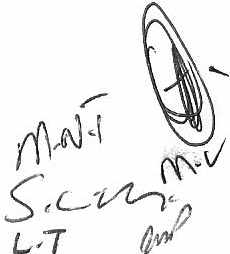 KEY PERFORMANCE AREA: MUNICIPAL INSTITUTIONAL DEVELOPMENT AND TRANFORMATIONPerformance  objective	Key Performance Indicator	AchievementsjProgr·essj[Main tasks]	Weight	(Evidence ofped·onnance(	Target Date	Comments/Reference to	Ratingevidentiary documentsImprove the Municipality's	20	Establish and staff the project management un itproject management capacity	On-goingEmployees assigned to the	Nominat ion and attendance records ofDepartment undergo training	employees who attended training	On-going in terms of the approvedworkplace skills planSubmissions/ reports/ items	Register of submissions/ reports/ items for submission to the Council or	received at Corporate Servicesa committee are submitted tothe Director: Corporate	On-goingServices at least 7 working daysbefore the date of the relevantmeeting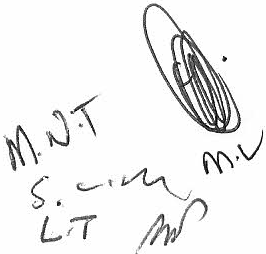 KEY PERFORMANCE  AREA:   MUNICIPAL  FINANCIAL  VIABILITY AND MANAGEMENTPet·fonnance objective	Key Perfonnancc Indicator	Achievements /Pmgt·css/IMain tasl<s]	Weight	(Evidence ofperfonnance]	Target Date	Commentsj Refet·ence to	Ratingevidentiary documentsSuppliers engaged by the	15	Set input, output and outcome indicators forDepartment meet performance	each service-provider appointed for the	On-goingstandards in terms of quality,	Departmentbudgets and timelines	Measure performance of service-providers	On-goingagainst agreed indicatorsNo irregular, unauthorised or	No expenses incurred byI on behalf of thefruitless and wasteful	Department are disallowed for being irregular,	On-goingexpend iture is committed,	unauthorised or fruitless and wastef ulmade, authorised or incurredExpeditiously respond to	Written response to audit queries and varianceinternal and external audit	reports are submitted within 5 working days	As and whenenquiries relating to the	after receipt	requireddepartmentContract variations are	Documented contract variations comprehensive ly documented ,approved and annexed to the	As and whenprincipal contract as a properly	requiredexecuted and signed addendumTOTAL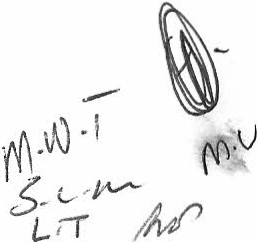 KEY PERFORMANCE AREA: GOOD GOVERNANCE AND PUBLIC PARTICIPATIONPerfonnance objective	Key Performance lndicatm·	Achievements / Progress/!Main tasks]WeightEvidence of performance]Target Date	Comments /Reference to	Ratingevidentiary documents10	Attendance of Public and sector engagementPromotion of the Good	meetings for d evelopment of IDP, SDBIP and	On-goinggovernance principl es	Budget, etc.Submis sions of report to Corporate Services forpubli cation to community and other	As and whenstakeholders	requi redEnhancement of	Atten dance of meetings in line with theIntergove rnm ental relation s	Intergovernmental Relations Framework Act	On-goingNo. 13of2005TOTAL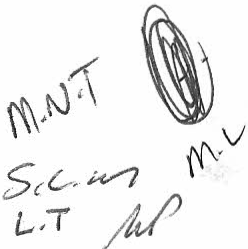 CORE COMPETENCY  REQUIREMENTS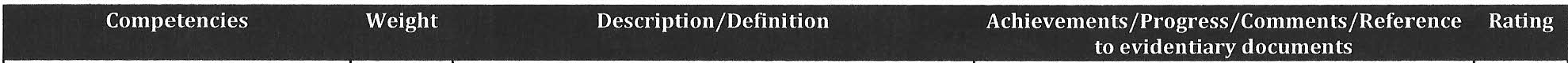 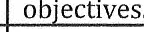 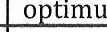 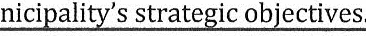 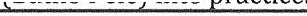 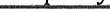 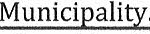 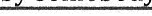 Financial managementPeople management andCompiles and manages budgets, controls cash flow, institutes risk management and administers supplychain management processes in accordance with10	legal prescripts and generally recognised accountingpractices in order to ensure the achievement of theMuManages and encourages people, optimises theirempowerment 	20Client orientation and customerfocus 	20Strategic capability andleadership 	10Problem solving and analysis10Programme and projectoutputs and effectively manages relationships in order to achieve the Municipality's strategicWilling and able to deliver services effectively and efficiently in order to put the spirit of customer service (Batho Pete1 into nr,rtirAProvides a vision, sets the direction for the administration and inspires others to deliver on the municinalitv's mandateSystematically identifies analyses and resolvesexisting and anticipated problems in order to reachm solutions in a timelv manner.Plans, manages, monitors and evaluates specificmanagementHonesty and integrityCompetence in policy conceptualisation, analysis and implementation10	activities in order to deliver the desired outputs andoutcomes.Displays and builds the highest standards of ethical10	and moral conduct in order to promote confidence and trust in theThe ability to draft and implement a policy due to the arriving at a concept or a generalisation as aresult of seeing things, experiencing things, being10	informed of something as well as the ability toanalyse, comprehend and implement a policy drafted bv somebodv else.TOTALf{\  tJ :(	(fu_.,.	. v..::.kv· J/1/l	·[...:I	,4,PRATING ASSESSMENT  CALCULATOR KEY PERFORMANCE AREASCORE COMPETENCY REQUIREMENTS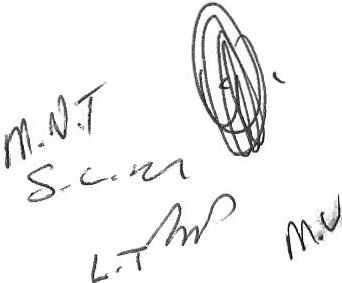 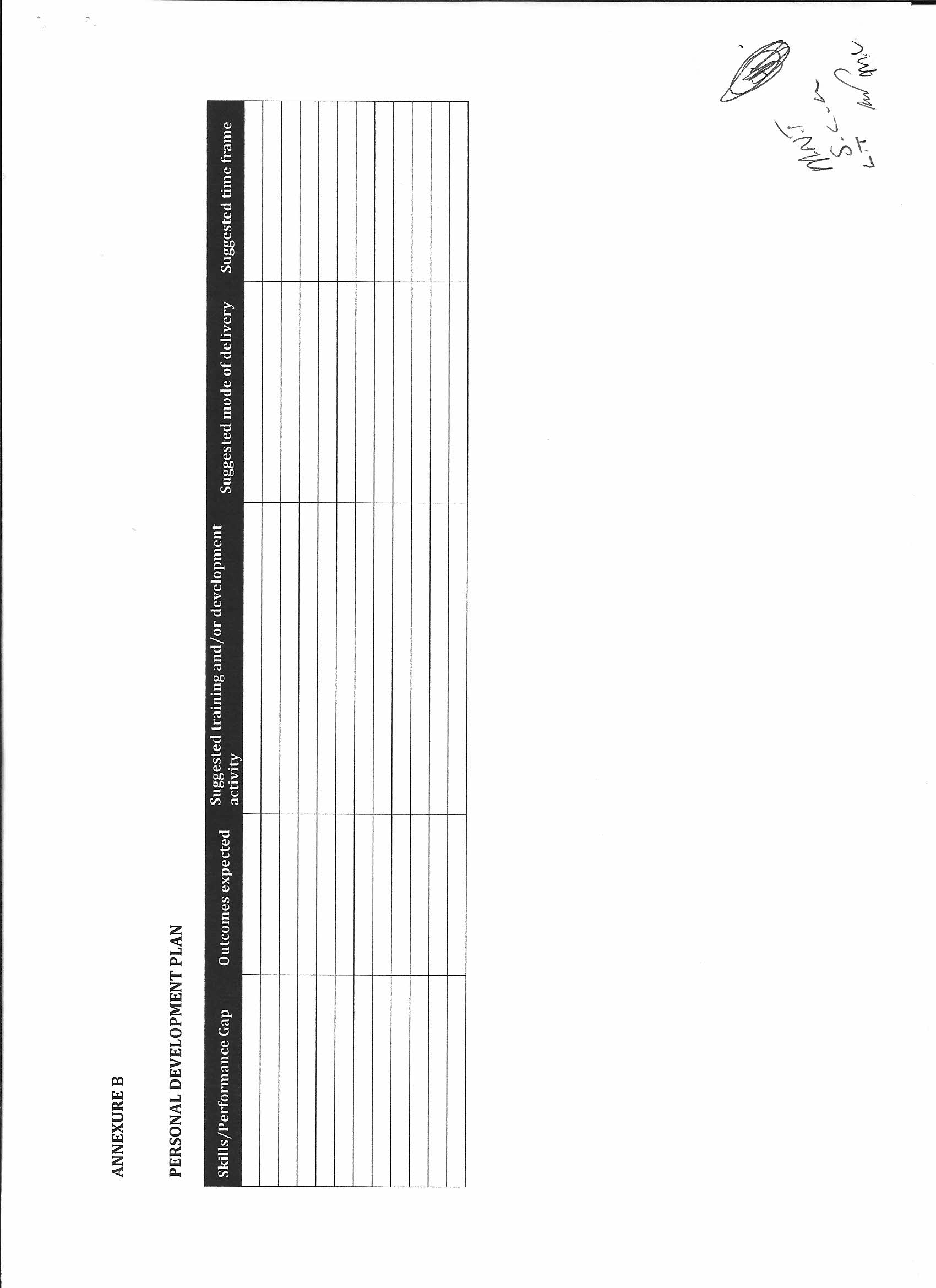 KEY PERFORMANCE AREAS (KPA's)WEIGHTINGBasic Service Delivery40 %Municipal Institutional Development and Transformation20 %Local Economic Development (LED)15 %Municipal Financial Viability and Management15 %Good Governance and Public  Participation10 %Total100%CORE MANAGERIAL  COMPETENCIESWEIGHTFinancial Management10People Management and Empowerment20Client Orientation and Customer Focus20Strategic Capability and Leadership10Problem Solving and Analytical Thinking10Programme and Project Management10Competency in Policy Conceptualisation and Implementation10Honesty and Integrity10100%QuarterQuarterAssessment beforeAssessment before1July- September30 S tember 20122October - December (hereinafter referred to as " the mid-year performance review'')31 January 20133Tanuary - March30 April 201330 April 20134April - June (hereinafter referred to as "the annual performance appraisal")31 July 201331 July 2013ScorePerformance bonusPerformance bonus129%0%0%130%5%5%133%5%5%135%6%6%137%6%6%138%7%7%140%8%8%142%8%8%143%8%8%145%89%147%89%148%9%9%150%10%10%152%10%10%153%10%10%155%14%14%Performance objective [Main tasks]Weight	l<ey Pel"formance Indicator	Tm·get Date [Evidence  of  performance)Weight	l<ey Pel"formance Indicator	Tm·get Date [Evidence  of  performance)Weight	l<ey Pel"formance Indicator	Tm·get Date [Evidence  of  performance)Weight	l<ey Pel"formance Indicator	Tm·get Date [Evidence  of  performance)Achievements /Prog•·ess IAchievements /Prog•·ess IAchievements /Prog•·ess IRatingRatingPerformance objective [Main tasks]Weight	l<ey Pel"formance Indicator	Tm·get Date [Evidence  of  performance)Weight	l<ey Pel"formance Indicator	Tm·get Date [Evidence  of  performance)Weight	l<ey Pel"formance Indicator	Tm·get Date [Evidence  of  performance)Weight	l<ey Pel"formance Indicator	Tm·get Date [Evidence  of  performance)Comments/Reference  toComments/Reference  toComments/Reference  toRatingRatingPerformance objective [Main tasks]evidentiary documentsTo provide trafficable roads/ routes and functional streets40\Upgraded internal roads/ routes and stormwater in Zastronj Matlakeng30 June 2013To provide trafficable roads/ routes and functional streets40\Upgraded internal roads/ routes and stormwater in Rouxville/ Roleleyathunya30 June 2013To provide trafficable roads/ routes and functional streets40\Upgraded internal roads/ routes and storm water in Smithfield/ Mofulatshepe30 June 2013To provide a safe andsustainable sanitation management and infrastructure development40\152 household with access to water bornetoilets in Matlakeng31 July 2012To provide a safe andsustainable sanitation management and infrastructure development40\52 household s with access to water bornetoilets in Mofu latshepe31 July 2012To provide a safe andsustainable sanitation management and infrastructure development40\Meet SANS standards and requirements (GreenDrop Compliance)30 June 2013To provide a safe andsustainable sanitation management and infrastructure development40\All formal households with access to basic to basic sanitation services30 June 2013To provide world class up-to-standard water services to promote development and fulfil basic service needs40\All formal households with access to ba sic waterservice30 June 2013To provide world class up-to-standard water services to promote development and fulfil basic service needs40\Implementing a water leak tracing and fixing in the network30 June 2013To provide world class up-to-standard water services to promote development and fulfil basic service needs40\Meet SANS standards and requirements  (Blue Drop Compliance)30 June 2013To provide world class up-to-standard water services to promote development and fulfil basic service needs40\, Complete construction and upgrade  of the wateritreatment works in Rouxville31 March2013To provide world class up-to-standard water services to promote development and fulfil basic service needs40\Development of the Water ServicesDevelopment Plan (WSDP)30 June 2013To provide world class up-to-standard water services to promote development and fulfil basic service needs40\Development of an Operation and Maintenanceplan(water)30 June 2013Key performance areaWeightRatingScoreBasic Service Delivery40Municipa l Institutional  Development  and Transformation20Local Economic Development15Municipal Financial Viability and Management15Good Governance and Public Participation10Total scoreTotal scoreTotal scoreTotal weight, key performance areasTotal weight, key performance areasTotal weight, key performance areas80%Weighted score, Key performance areasWeighted score, Key performance areasWeighted score, Key performance areasCore competency requirementCore competency requirementWeightRatingScore1Financial management102People management and empowerment203Client orientation and customer focus204Strategic capability and leadership105Problem solving and analysis106Programme and project management107Honesty and integrity108Competence in policy conceptualisation , analysis and implementation10Total scoreTotal scoreTotal scoreTotal weight, core competency requirementsTotal weight, core competency requirementsTotal weight, core competency requirements20%Weighted score, core competency requirementsWeighted score, core competency requirementsWeighted score, core competency requirements